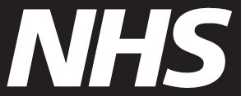 حجز موعد للتطعيم ضد كوفيد-19 في هذا الربيع ندعوك لحجز موعد في هذا الربيع للتطعيم ضد كوفيد-.19 أنت من بين الفئات ذات الأولوية للتطعيم لأن عمرك 75 سنة فما فوقها (أو سيبلغ عمرك 75 سنة بحلول 30 يونيو 2024). كيفية التطعيم ضد كوفيد-19
يمكنك الحجز عبر الإنترنت على الموقع www.nhs.uk/get-vaccineيمكنك الحجز على تطبيق هيئة الصحة الوطنية NHS Appيمكنك العثور على أقرب مركز تطعيم ضد كوفيد-19 بدون حجز على www.nhs.uk/covid-walk-in. اليوم الأخير الذي يمكنك التطعيم فيه هو 30 يونيو 2024.إذا احتجت إلى مساعدةإذا لم تستطع الدخول على الإنترنت، يمكنك الاتصال بالهاتف رقم 119. نوفر مترجمين. يمكنك استخدام خدمة الهاتف النصي 18001 119 أو خدمة ترجمة لغة الإشارة البريطانية لهيئة الصحة الوطنية على: signvideo.co.uk/nhs119. إذا كنت تحصل على رعاية منزلية، اتصل بعيادة الأسرة المسجل لديها لحجز زيارة منزلية. إذا لم تستطيع العيادة ترتيب هذا، فيمكنك العثور على بيانات الاتصال بمراكز التطعيم ضد كوفيد-19 في منطقتك المحلية على الموقع: www.england.nhs.uk/covid-vaccination-contacts. للحصول على هذه الدعوة بلغة سهلة وأي وصيغ ولغات أخرى، يمكنك زيارة الموقع: www.england.nhs.uk/seasonal-invites.معلومات إضافية التطعيم ضد كوفيد-19 في هذا الربيع سيقلل من مخاطر الإصابة بأمراض خطيرة. ومن المهم أن تعزز حمايتك لأن مستواها يقل مع الوقت وتتغير متحورات كوفيد-19. لمزيد من المعلومات حول اللقاح، ادخل على الموقع: www.nhs.uk/covidvaccination.إذا كان أي من بياناتك الشخصية في هذه الدعوة غير صحيحة، يمكنك معرفة الجهة التي يجب التواصل معها على الموقع www.england.nhs.uk/covid-invite-enquiry. مع خالص التقدير، فريق التطعيم لدى هيئة الصحة الوطنية في انجلترا
  